Отчет о краевой акции Обелиск 2022 В марте 2022 года волонтеры  МБДОУ № 21 «Золотой ключик» в рамках краевой акции «Обелиск» оказали адресную помощь детям войны.Данным пенсионерам мы начали помогать с 2021 года- осенью мы помогали в благоустройстве территории их дома, помогали привести в порядок огород, зимой чистили снег, вывозили мусор. А еще они попросили, так как снега в этом году было мало, помочь накидать снег на клубнику чтоб не вымерзла.   Подстричь, прибрать, посадить - мы всегда рады прийти на помощь.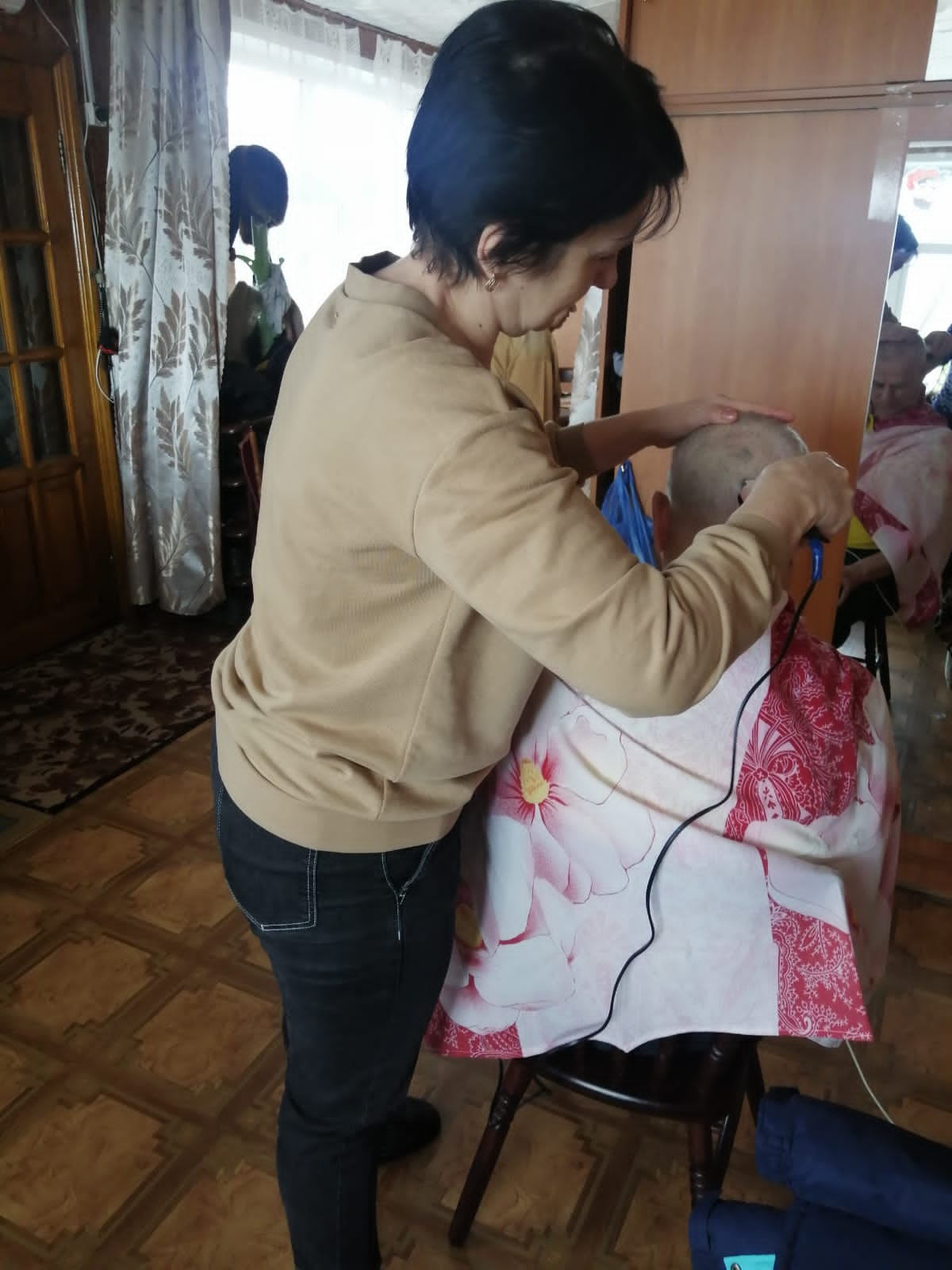 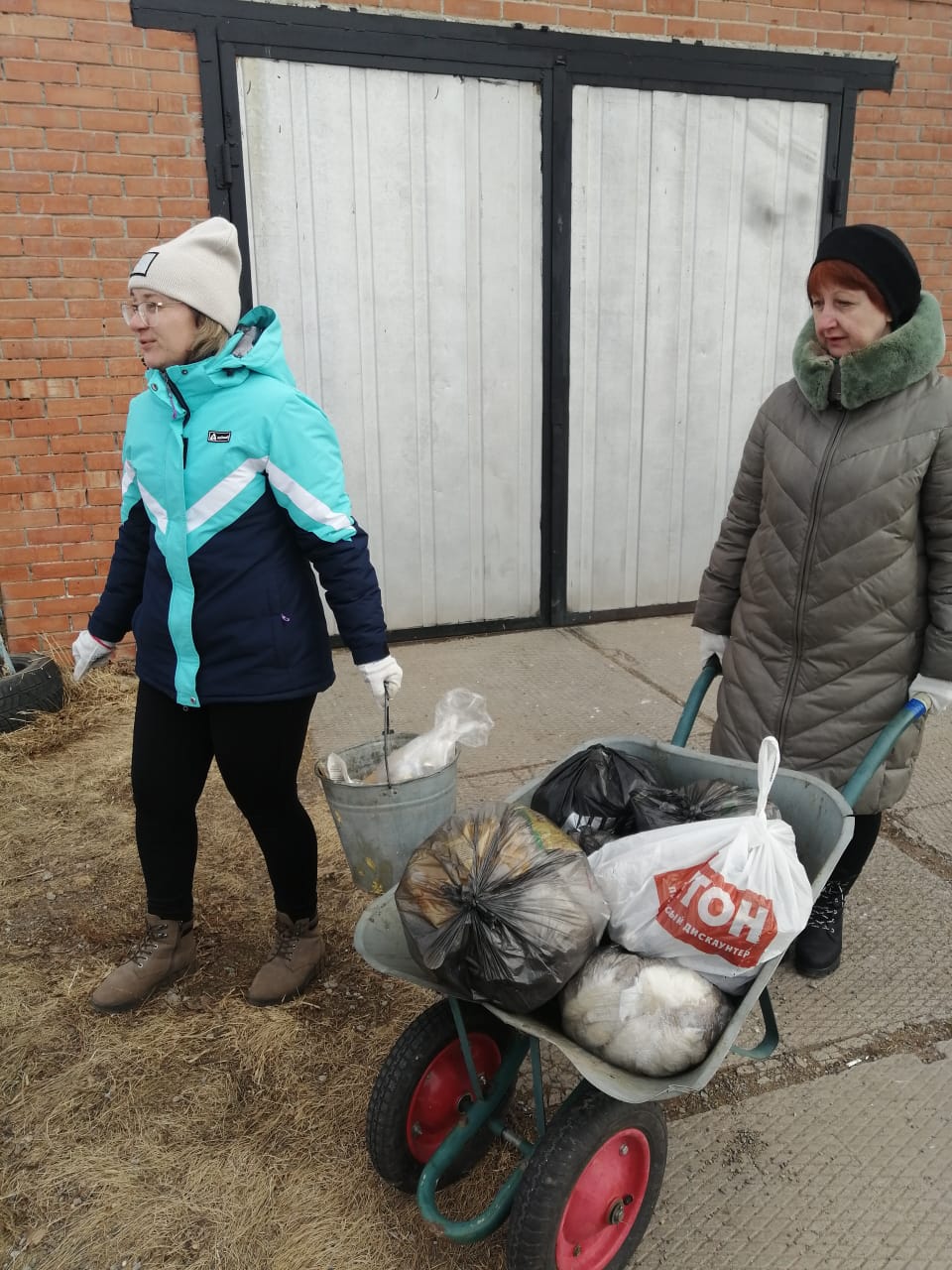 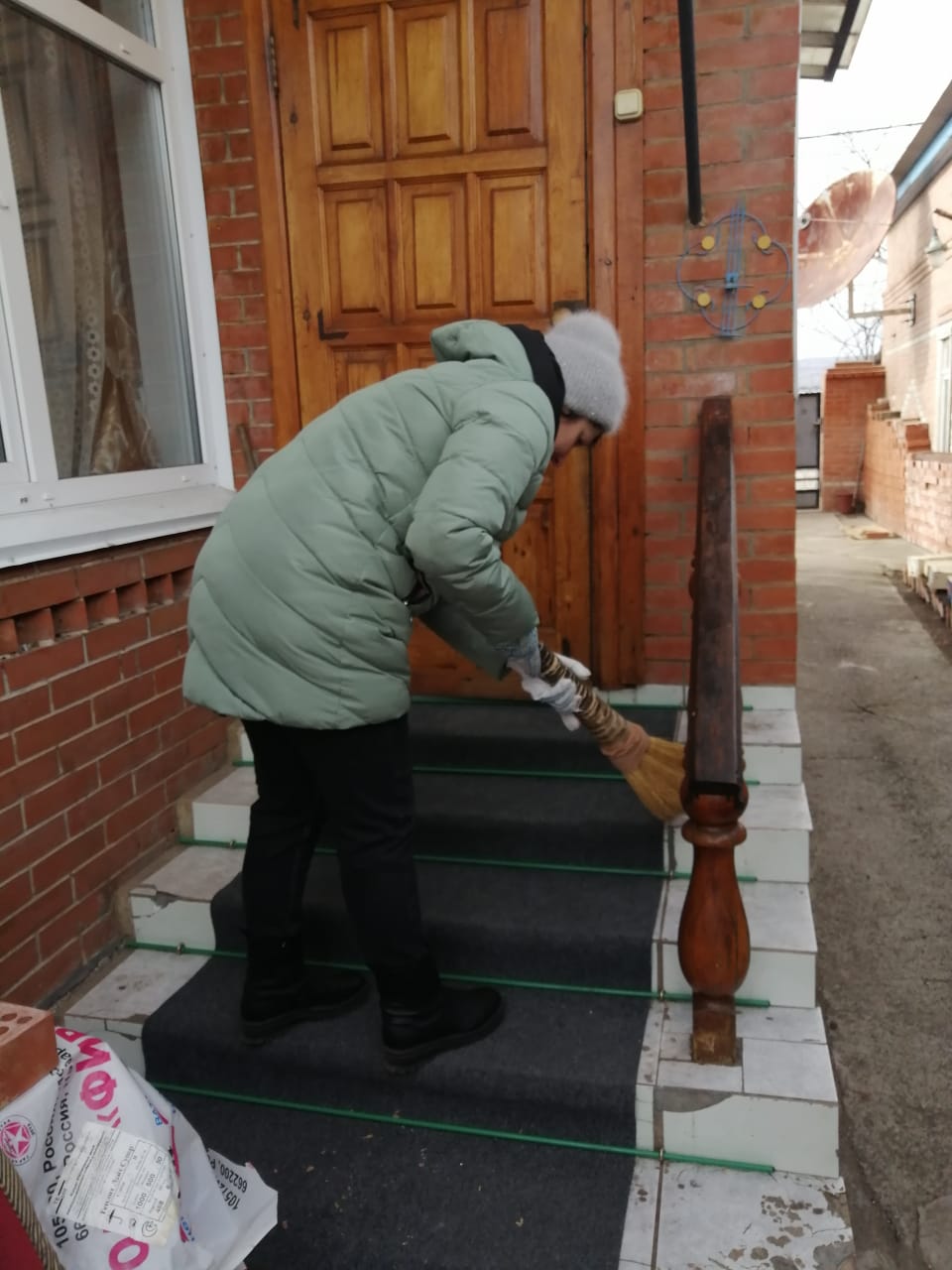 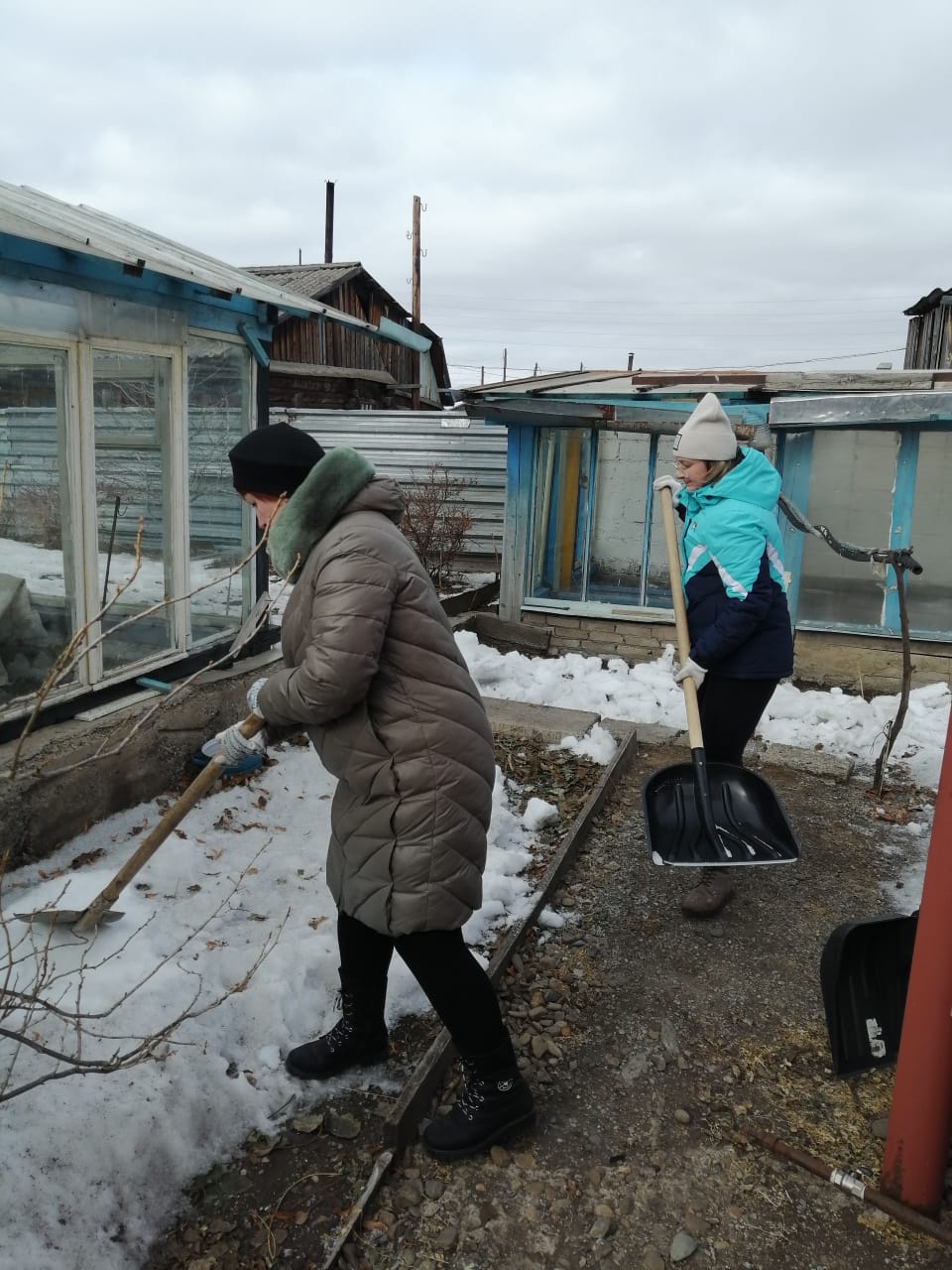 